Hello Year 3,We hope you are all staying safe and that you have had a good week. Thank you for sending me some fabulous pictures of your work. I can share your pictures on the school website, so please let me know if I can do this when you e-mail the pictures to me. It is so lovely to see all your hard work. I have downloaded all the twinkl activities to under each topic this week for you.D&T – For D&T we are going to look creating our own juggling balls. You can do this by using materials and resources you have at home., Don’t forget to send me the pictures of you juggling!Science: PlantsThis week we will be looking at what you have learnt about the needs of a plant to grow. I want you to pretend that you have done an investigation into how plants grow and what they need then present the information to your family. Use the sheet to help you plan your presentation.R.E. : Being a Christian – This week we will be looking God’s gifts to us.  History: This week we will  be focusing on ‘Rationing’ in  World War II and what it meant to everybody. English: This week in English we are going to work look at persuasive text. Persuasive texts can be used to entice you to buy something or take part in something. It is used in adverts. Day 1. Watch the power-point on persuasive text. When you have done this look at an advert in a magazine or online and then complete the persuasive text check list to see if you can spot any of the features listed. Day 2. (ICT) I would like you to do some research on Knowsley Safari Park and Chester Zoo, looking at the information and comparing their persuasive text on their websites. I have included a work sheet for you to write down the key features that they use. Then you can create an ‘Awesome Advert’ for your favourite one. Day 3. Look at the power-point on ‘Le Tour De Yorkshire Brochure’. Now use the e-brochure links to see if you can spot any of the persuasive text features and tick the relevant boxes on the sheet. Day 4 Complete the Five Palms Persuasive text sheets. Day 5 Make your own leaflet using all the information you have learnt on persuasive texts this week. You can make your own destination up or use your knowledge of where you have been in the past to persuade other people to go there too.Maths:- This week we are looking at multiplication and division  again with some problem solving too. Follow the day by day activities from Hamilton Trust Home learning week 5. Remember to use the RUCSAC method to help you solve problems.Remember for maths we can now also use Numbots, https://play.numbots.com/#/intro  which have some great subtraction and addition resources. All you need is your TTrockstars login and you can make your own robot Avatar.  There are some lovely PSHE resources on the school website for you to access too.Stay safe, take care, and hope to see you all soon.,Mrs Warran and Mrs Mc Wiggan 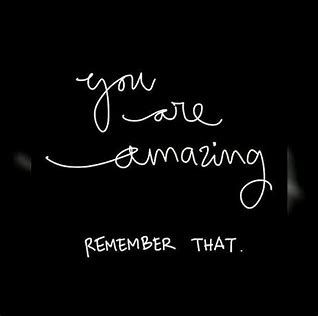 